SPECIAL PROVISIONSPREENGINEERED/PREMANUFACTURED HEAVY DUTY CREEK GUARD1.0	GENERAL	1.1 ScopeThese specifications are for fully engineered, prefabricated Heavy Duty Creek Guards and shall be regarded as minimum standards for design and construction. The work included under this item shall consist of design, fabricating, finishing and transporting the steel creek guard.	1.2 Definitions		Owner:			Entity who ultimately will own the Creek guard(s).		Engineer:		Entity who will be representing the Owner.Contractor:	Entity who will be installing, and/or purchasing, the Creek guard(s).Manufacturer:	Firm who will be supplying the Creek guard(s) in accordance with these Special Provisions.	1.3 Qualified ManufacturerEach Contractor is required to identify their intended supplier as part of the bid submittal. Qualified Guard Manufacturers must have at least 5 years experience fabricating these types of structures.Contech Engineered Solutions and Big R Bridge are preapproved manufacturers of the specified Guards. To be approved for bidding, other manufacturers must provide the Engineer a written request at least 10 days prior to the bid.  The written request shall accompany the following information:		Manufacturer’s Product Literature, Manufacturer shall submit their qualifications, endorsements and certificates including certification as an Advanced (Major) Bridge Fabricator per AISC with Fracture Critical and Sophisticated Paint EndorsementsName of Manufacturer’s design professional who will be signing and sealing the engineering submittals, design professional must be a full-time employee of the manufacturer,Representative copies of detailed drawings, field procedures, calculations, quality control manual, welder’s certifications, Listing of projects including owner, location, size, year of fabrication, contact person.The above will be evaluated by the Engineer for accuracy and ability to provide a creek guard(s) in accordance with these specifications.  Manufactures other than those listed above may only be used if the Engineer provides written approval 5 days prior to the bid.  The Engineer’s ruling shall be final.2.0 	APPLICABLE CODES AND STANDARDS	2.1 Governing SpecificationsCreek guards(s) shall be designed in compliance with the LRFD Bridge Design Specifications, latest edition, by AASHTO.  Calculations shall be in accordance with this document, and formulas shall reference the appropriate sections.	2.2 Other Reference Codes, Specifications and Standards		AISC, Steel Construction Manual, Latest Edition		American Welding Society, Structural Welding Code, D1.1, Latest Edition		ASCE/SEI 7 Minimum Design Loads for Buildings and Other Structures, Latest Edition     GEOMETRYSpan Length (Driving Distance)The span length shall be X’-XX” (straight line dimension) and measured from end to end of the structure. (Insert the one of the following dimensions 8’-0" ; 10-0" ; 12-0" ; 14’-0" ; 16’-0"  (Note: One dimension must be 12’ or less in order to ship)Width (Road Width)  (Insert the dimension from one of the following 6’-0" ; 8'-0" ; 10'-0" ; 12'-0" ; 14'-0" or 16'-0")The Creek guard width shall be XX’-XX”.Elevation DifferenceThe top of the Creek guard shall be at the same elevation at each end of the span.     STRUCTURAL DESIGN LOADSDead Load	The structure shall be designed for the total weight of the Creek guard. Vehicle Load (VL)	Creek guard shall be designed for supporting U-80 vehicle plus Dynamic Load Allowance. Combination of LoadsThe load combinations and load factors to be used shall be as per specified in AASHTO LRFD Table 3.4.1-1.     STRUCUTRAL DESIGN CRITERIAWheel Load DistributionCreek guard shall be designed to support the maximum wheel load from the design vehicle.  SubmittalsPrior to fabrication, Manufacturer shall provide submittal drawings and calculations stamped by a licensed engineer in the state of Colorado (change as needed) demonstrating compliance with AASHTO LRFD design code and applicable live loads     AccessoriesCreek guard shall include the following accessories. (Delete of no accessories are required)Expanded Metal Walkway, Full length x (Insert the one of the following dimensions 2’-0" ; 4-0" ; full width)Pedestrian Side Rails, Removeable 12”x12” Tube Curb, Full length  Grader Blade Rails (Torque Bars)Lifting Lugs (4 per section)MATERIALS OF CONSTRUCTIONStructural SteelFor painted or galvanized steel Creek guards, all structural steel shall be ASTM A972, A572 Grade 50 of A588.  Miscellaneous steel may be A36 or as noted on the drawings.FastenersStructural bolts used to field splice, or connect; all main members shall be ASTM A325, in accordance with the Specification for Structural Joints using ASTM A325 or A490 Bolts.  The nuts for these structural bolts shall be ASTM A563.  One flat hardened washer meeting ASTM F436 shall be supplied with all bolts.  All bolts, nuts and washers shall be galvanized and shall be furnished in an amount of 5% in excess of the number required for each size and length.Non-structural bolts shall be ASTM A307, ¼” diameter carriage bolts, zinc plated or galvanized.     FINISH (Delete 8.0-8.3 if Unpainted)CleaningPrior to the first application of paint or primer, all surfaces shall be SP-7 Brush-Off Blasted to remove loose mill scale and all foreign debris.Paint (Delete 8.2 if Galvanized) a. One-coat system shall be Envirolastic 940 LV by Sherwin Williams, 6.0-9.0 mils DFT, color to be Safety Yellow (change as need to any SW# on chart below)Hot Dipped Galvanized (Delete 8.3 if Painted)Per ASTM A123FABRICATION9.1 WeldingWelding procedures and weld qualification test procedures shall conform to the provisions of AWS D1.5, Structural Welding Code, latest edition. Filler metal shall be in accordance with the applicable AWS Filler Metal Specification, and shall match the corrosion properties of the base metal.10.0    QUALITY CONTROL10.1 AISC CertificationThe Creek guard shall be fabricated in a shop owned by the Manufacturer.  This facility shall have up to date certification by AISC as a Certified Bridge Fabrication - Intermediate (Major) with Fracture Critical Endorsement.	10.2 Certified Weld InspectorThe Manufacturer shall employ a Certified Weld Inspector (CWI), with endorsement by AWS QC1.  This CWI shall be present during the complete fabrication of the Creek guard.  The CWI shall provide written documentation that the Creek guard has been fabricated in accordance with these specifications and the approved design drawings.	10.3 DocumentationMaterial Certifications shall be available for review for all materials within the Creek guard.  Traceability of heat numbers is required for all steel.Documentation showing the performance of all critical quality checks shall also be made available for review by the Engineer or Owner.	10.4 Non-Destructive TestingAll welds within the structure shall be visually inspected for conformance to size, under cut, profile and finish.11.0 	DELIVERY AND ERECTION11.1 DeliveryDelivery shall be made via truck to a location nearest the site which is accessible to normal over-the-road equipment. All trucks delivering materials will need to be unloaded at the time of arrival. If the erection Contractor needs special delivery or delivery is restricted he shall notify the Manufacturer prior to bid date.  This includes site issues which may prevent over-the-road equipment from accessing the site.  Steerable dollies are not used in the cost provided by the Manufacturer.  11.2 Installation & Lifting ProceduresThe Manufacturer will provide a standard typical written procedure for lifting and splicing the Creek guard (if required). All actual methods, equipment and sequence of erection used are the responsibility of the Contractor.  12.0    WARRANTYThe Manufacturer shall warrant their steel structure(s) to be free of design, material, and workmanship defects for a period of one year from the earlier of the date of delivery or from 60 days after final fabrication.  This warranty shall not cover defects in the Creek guard caused by abuse, misuse, overloading, accident, improper maintenance, alteration, or any other cause not the result of defective materials or workmanship.  This warranty shall be void unless Owner’s records can be supplied which shall indicated compliance with the minimum guidelines specified in the inspection and maintenance procedures.  Paint, galvanizing and other special coatings shall be warranted by the coating manufacturer and is not covered by the Manufacturer.  Repair or replacement shall be the exclusive remedy for defects under this warranty.  The Manufacturer shall not be liable for any consequential or incidental damages for breach of any express or implied warranty on their structures.  Use of de-icing or dust prohibitive chemicals or salts to any part of the Creek guard will void this warranty.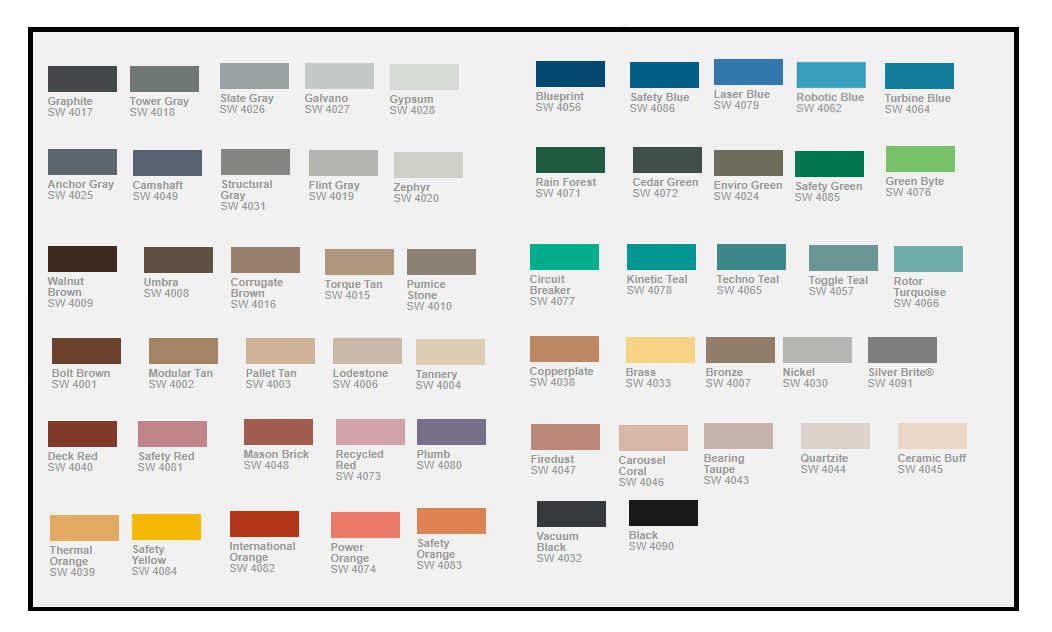 